WALKYHigh Speed Swing Gate Opener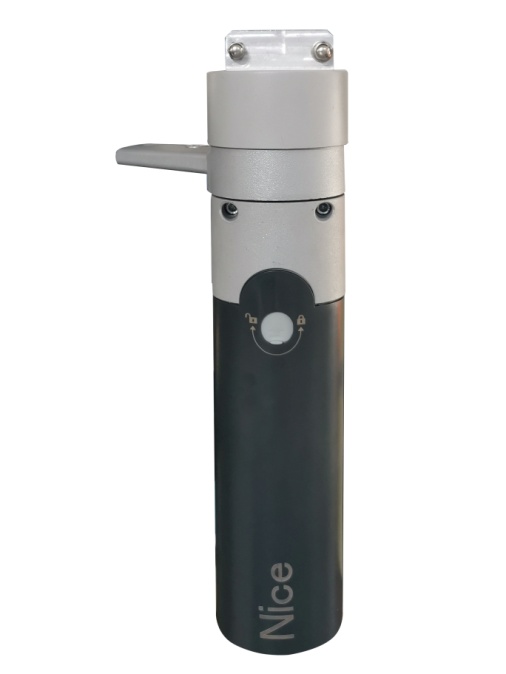 User's ManualNoticeThe distance between opener unit and control box needs to be within 20 meters in general.Three cores cable：RVV3*0.5Five cores shielding cable：RVVP5*0.5               室外定WarningsPlease read this instruction manual carefully before the installation of door-automated system.This manual is exclusively for qualified installation personnel. The manufacturer is not responsible for improper installation and failure to comply with local electrical and building regulations.Keep all the components of door operator system and this manual for further consultation.In this manual, please pay extra attention to the contents:Be aware of the hazards that may exist in the procedures of installation and operation of the door-automated system. Besides, the installation must be carried out in conformity with local standards and regulations.If the system is correctly installed and used following all the standards and regulations, it will ensure a high degree of safety.Make sure that the doors works properly before installing the door-automated system and confirm the doors are appropriate for the application.Do not let children operate or play with the door-automated system.Do not cross the path of the door-automated system when operating.Please keep all the control devices and any other pulse generator away from children to avoid the door-automated system being activated accidentally.Do not make any modifications to any components except that it is mentioned in this manual.Shut of power before connection, and the product must be earthed.If there is a failure that cannot be solved and is not mentioned in this manual, please contact qualified installation personnel.Do not use the door-automated system before all the procedures and instructions have been carried out and thoroughly read.Test the door-automated system weekly and have qualified installation personnel to check and maintain the system at least every 6-month.Install warning signs (if necessary) on the both sides of the door to warn the people in the area of potential hazardsPlease read the instructions carefully before installing the product. Incorrect installation will cause danger. Overview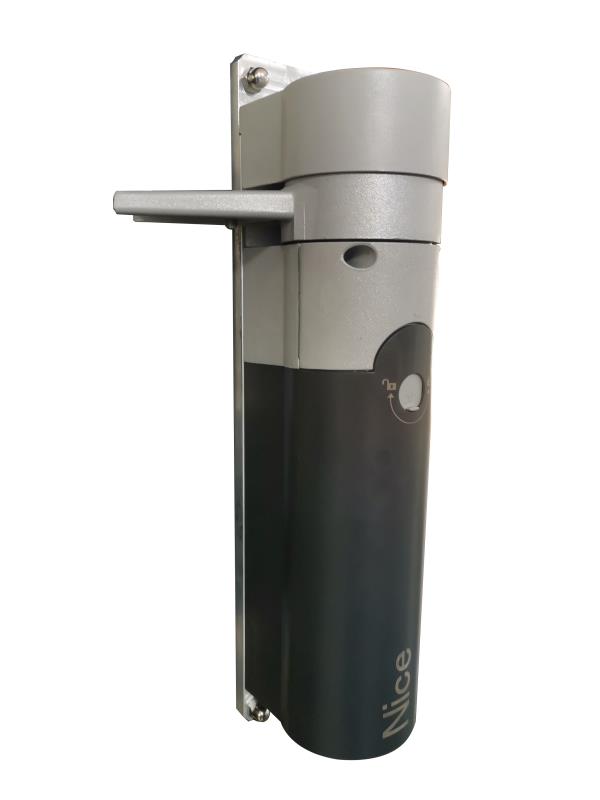 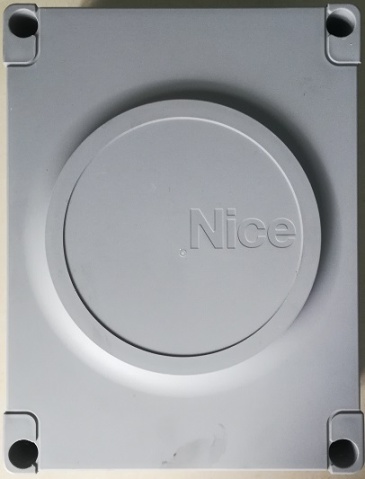 Technical parametersControl box parameter table:Installation processConfirm the door openerAfter receiving the goods, connect the opener and controller with wires and power on first please, to confirm the opener operation normal.01.According to wiring diagram printed on the cover of control box, connect the door opener to the control box with eight wires. Installation1, Drill 4 mounting holes (φ9mm) and 1 cable hole (φ30mm) on door fram，install opener unit.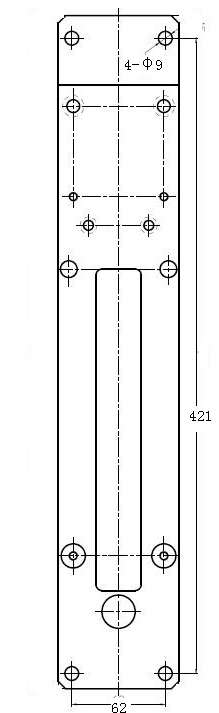 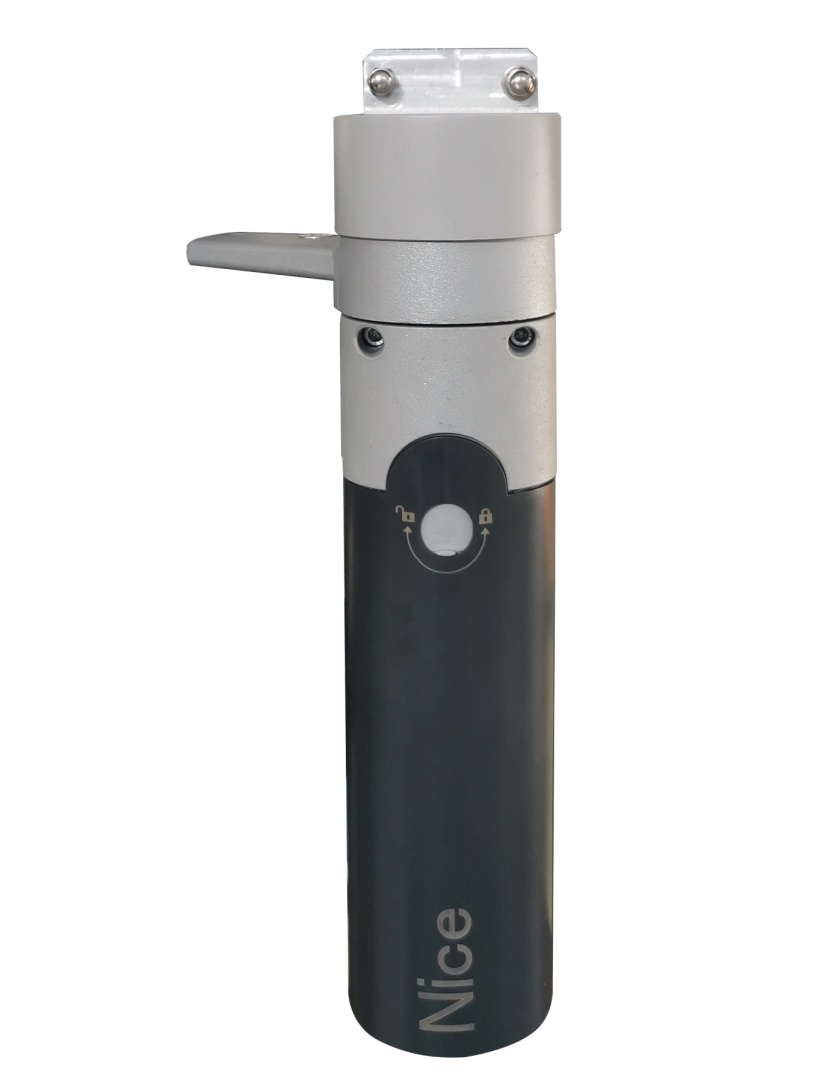 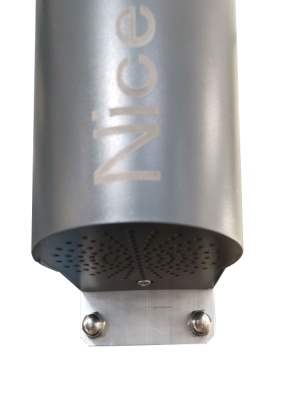 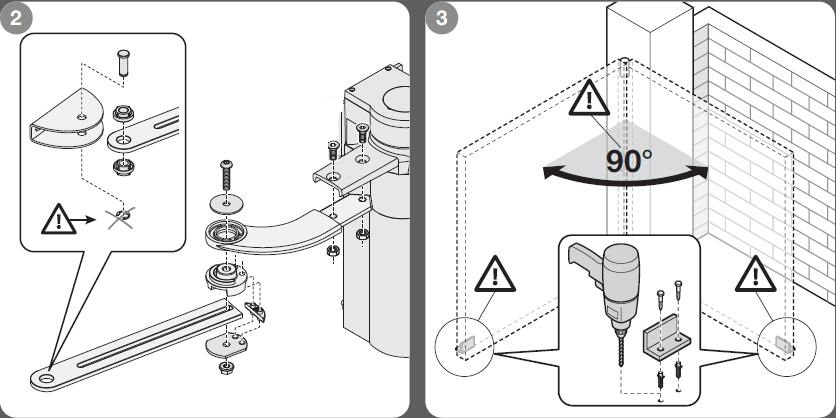 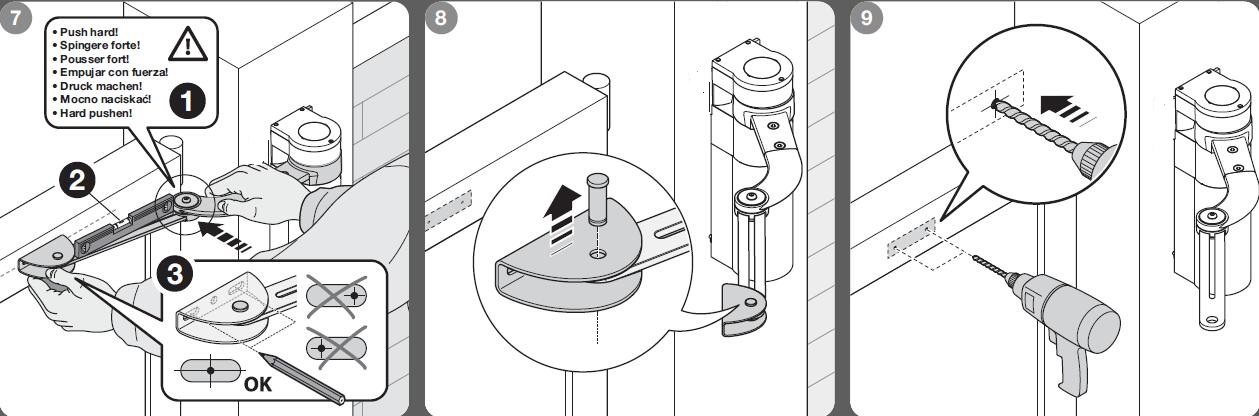 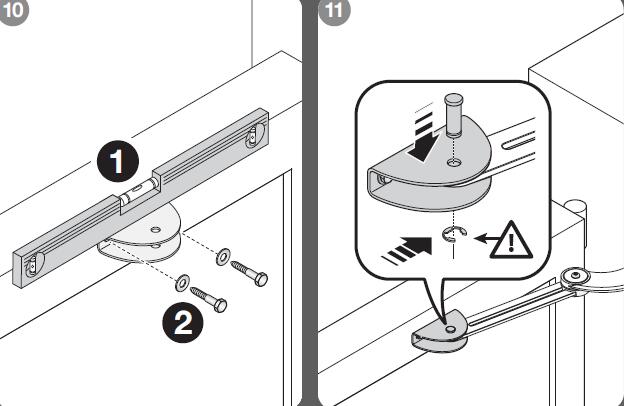 Commissioning processReset door opener ：Power off first, and then manually push the door to open about 45 °, power on the controller at this time. If door running in close direction, it will stop automatically when the door closed in place, and reset completed. If door running in open direction, adjust value in the parameter number 9 please.The ports of Unit connection：A、B、C terminal：The motor drive output terminals are respectively connected with the thick blue, white and yellow wires.HA、HB、HC、+5V、GND terminal：as the signal input terminals respectively, white, yellow, blue and red, black five thin wires. It must use the shielded cable if transmission distance more than 5 meters and single-end earthed. Note：3 cores motor cable and 5 cores signal cable must be separately layout to prevent mutual interference. The wires joint should be welded with tin and heat shrinkable tube, and do well waterproof treatment. In the installation process, it is forbidden to connect the 3 core motor wire with the 5 core signal wire.Electric lock control ports：1.L+：Lock the 12V output, then lock positive or self-locking 2.L-： Lock the 12V output, then lock negative or self-locking3. (+12V/GND)： Power output interface, +12V outputThe maximum output current is 500mA for magnetic lock and electric plug lock (unlock as power off), include E-lock and 12V power output.Control signal input ports function：(P1/GND)： Door open when signal input and the input signal is passive switching signal.(P2/GND)：The forced close door signal input port, it is the highest priority. The input signal is the passive switching signal(P3/GND)： Anti-pinch safe signal input port, input signal as passive switch signal.(P4/GND)：Forbid any open signal input when door in closing. The input signal is the passive switching signalFunction of voltage signal input port：EV+：The voltage signal is input to the positive port, and the input is 12V voltage signalEV-：The voltage signal is input to the negative port, and the input is 12V voltage signalLinkage port：P5/GND：Bidirectional linkage port, needs double door synchronization open and close (normally open signal input)P6/GND：Bidirectional linkage port, need double door synchronization open and close (turn off signal input)The P5 and P6/GND terminals of the two controllers can be connected together to realize the double door linkage.Controller wiring diagram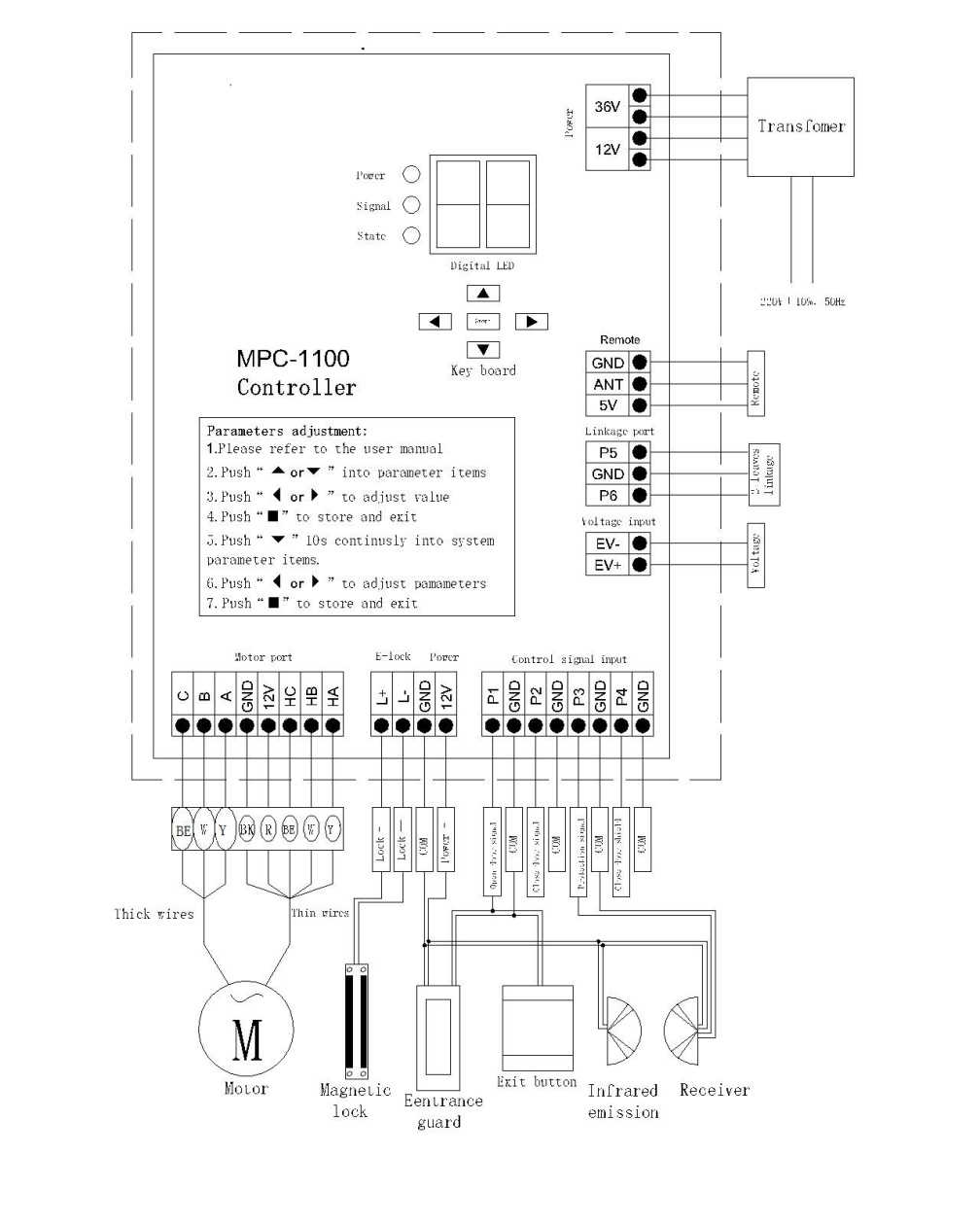 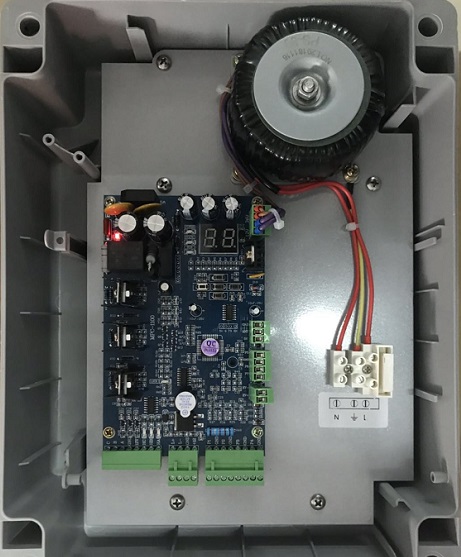 Keyboard function description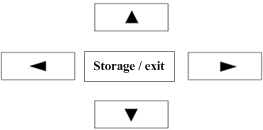 Parameter setting specification:Press the ▲ key to enter the setting state, next to select the parameter number, then press the key to increase or decrease the parameter value to set.Common parameter setting：System parameter setting：Note: Push down▼ key 10 seconds to enter the system parameter setting system, the factory has been set well, the user does not need to set up except in special circumstances.Improper setting will cause unknown fault. If you need to set up, please consult the agent or our company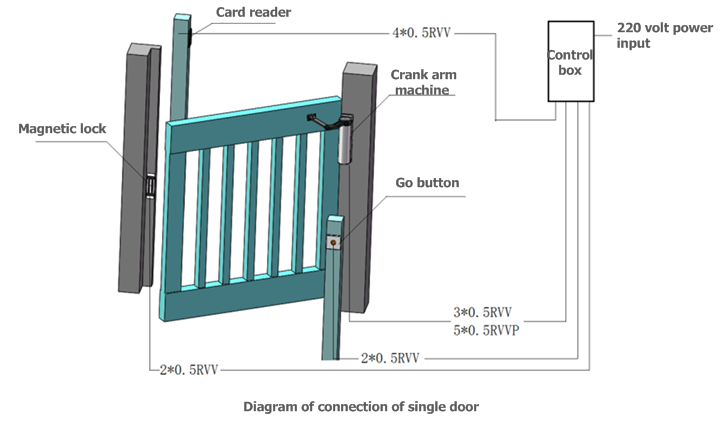 Trouble shootingWarranty Dealer:Torque80NmArm lengthShort arm or long armMaximum gate width1.5mMaximum gate weight100kgProduct weight13kgInstallation methodOut-CellNoise＜60dBThe lockoutput12V,500mADoor opening speed3-8Sresidence time1-30SPower Supply230V±10%，50HzRated current＜1Amaximum power45Wstandby power≤6W   Operating temperature-40～85℃Service lifeContinuous operation 2 million times without faultDegree of protectionIP55modelMPC-1100Opening hours3-8 seconds adjustableOpen range45 ° - 135 ° adjustableElectric lock outputDC12V:Normally open / normally closed contactpower supply230V±10%，50HzRated current＜1AStandby power≤6WMaximum power45WOperating temperature-40℃-85℃▲Parameter number increment key,  Enter parameter setting in standby state▼Parameter  number  increment key▲Parameter value decrease key▼Parameter value increment keyStorage / exitSave the parameter after the settings are pressedParameter numberFunctionsValue rangeFactory valueDescription1Door opening speed0-30250：The slowest；30：The fastest2Door closing speed0-30250：The slowest；30：The fastest3Door opening angle0-99490：Angle minimum；30：Angle maximum4E-lock delay time0-9900-1 Second5Hold open time0-9920：The open time is the shortest；99：The open time is the longest6Anti-pinch  sensitivity in closing0-3000：The most sensitive；30： The most insensitive7Press door strength0-1058Mode selection：0-430：Push to close；1：Push to open；2：Two locks outdoor；3：Magnetic lock；4：Electric bolt lock9Opening direction0-110：Left open；1：Right open1011Close slowdown distance0-50270：The shortest；50：The longest12Open slowdown distance0-50310：The shortest；50：The longest13Anti-pinch  Sensitivity in opening0-30150：The most sensitive；30： The most insensitive14Speed in low-speed stage0-20515Reset speed0-200The speed of door moves to close posision in reset stage16EV signal mode0-100：Standard voltage input；1：Signal from E-lock both terminals.17P1, P2 port function0-200：P1 auto, P2 close；1：P1 normal open, P2 close; 2: P1 inching open, inching close1819Controller mode0-110:Slave door mode; 1: Master door mode2021Restore factory setting0-1000:Retain: 10：Restore factory setting22Parameter numberFunctionsValue rangeFactory valueDescription23Motor selection0-100：1000rpm；1：2000rpm2425Motor torque0-20150：Maximum；20：Minimum26Buzzer0-100: On；1：Off27Application environment0-100：indoor；1：outdoor28E-lock type0-100：Power on to lock；1：Power off to lock； 2990°windproof mode0-100：Close；1：Windproof3031Remote function0-100：In common use  1：Switch to stop32P5, P6 port function0-100：In common use  1：Switch to stop33Timing to close door0-110：Forbidden；1：Open, then 10 minuts to close.displayExplainProcessing modeE0System errorReplace circuit boardE1Motor not connectedCheck the terminal or reset the wire (focus five core line)E2Motor or wire faultCheck the motor connection and replace the motorE3Bidirectional port errorCheck two machine linkage wireE412V voltage is too highCheck the AC12V inputE512V voltage is too lowCheck AC: 12V input; power lock status; 12V voltage portE636V voltage is too highCheck the grid input voltageE736V voltage is too lowCheck AC36V inputE8The door body was not detectedCheck the output shaft connection with the door, replace the unitE9Closing obstaclesCheck the door, hinge, remove obstaclesF1Motor not connectedCheck the terminal or reset the wire (focus three core wire)F3Model errorCheck indoor and outdoor mode selection and motor connection wireF4Double door is not detectedCheck and adjust the door position, replacing the door lock